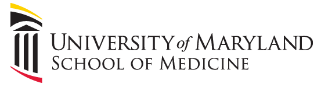 Hello! Thank you for your interest in the University of Maryland School of Medicine. Our secondary application is one way we get to know our applicants even better. Please know our optional questions are included to help us understand more clearly how our applicants’ background and lived experiences contribute to the rich diversity of our class, and to the profession as a whole. All responses are confidential and restricted from use outside of the University of Maryland School of Medicine admissions and/or onboarding process. Inherent in the submission of this application is a commitment from the applicant that all responses are uniquely generated by the applicant and not by another individual or AI-assisted technology. MD ApplicationPlease provide your preferred first name and its phonetic spelling. Click HERE for a phonetic spelling guide.If you plan to apply for certain scholarships, and/or state or federal financial aid, please provide your full Tax ID# or Social Security Number (SSN) here.How would you describe your cultural background? (Optional)Do you identify as part of the LGBTQIA+ community? (Optional)Yes  ______No   ______If yes, please put an X next to all that apply:Sexual Identity-Asexual-Bisexual -Gay-Lesbian-Pansexual-Queer-Straight or heterosexual-Not listed: If yes, please put an X next to all that apply:Gender Identity-Agender-Cisgender man-Cisgender woman-Genderqueer/Gender non-conforming-Non-binary-Transgender man-Transgender woman-Transitioning-Not listed: Describe here the reason why you are specifically interested in attending the University of Maryland School of Medicine. (1000 character max)Have you previously met or attended/seen a presentation by a University of Maryland School of Medicine Admissions staff member at an open house, college fair, conference, school visit, etc.?Yes ________No  ________If Yes, please describe. (1000 character max)Aside from summer and holiday breaks, have there been any pauses or delays in your education semesters between high school and college, during college, or after college?Yes _______No  _______If Yes, please explain. (1000 character max)Please describe what you will be doing during the 2023-2024 academic year.  If you graduated/will graduate in 2023, what are your plans for the coming year until you matriculate to medical school? (1000 character max)If you’ve experienced academic challenges while in college and/or graduate or professional school, please describe and explain below.  Please be sure to include withdrawals, incompletes, poor grades, etc. (Optional;1000 character max)Have you ever withdrawn from or been dismissed from any educational institution or place of employment for reason of academic or disciplinary misconduct?Yes ________No  ________If Yes, please explain. (1000 character max)Have you ever been the subject of disciplinary action that did not result in dismissal from school or place of employment?Yes ________No  ________If Yes, please explain. (1000 character max)Briefly describe your most meaningful exposure to clinical medicine. (1500 character max) Briefly describe your most satisfying experience related to community service. (1500 character max)Without limiting the discussion to your own identity, please describe how you envision contributing to the values of equity and inclusivity at our School of Medicine, and in the medical profession. (1500 character max)What does it mean to you to enter into a profession? (1500 character max)Note: After admissions decisions are completed and a student matriculates, any clinical training site may screen students in the same way the site screens employees. Students may be required to have an additional health examination, be tested for illicit drug use or be fingerprinted for a criminal background check before beginning clinical placement. Students who cannot pass clinical training site clearance requirements may not be able to fulfill the essential requirements needed to obtain a degree.  Additionally, criminal background checks are done during medical school for clinical rotations at the Baltimore VAMC (Veterans Affairs Medical Center) clinical sites, and as part of the residency application process.  Feel free to contact admissions@som.umaryland.edu if you have any questions.